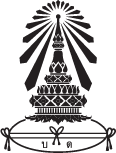 โรงเรียนบดินทรเดชา (สิงห์  สิงหเสนี) 	                                                                              วันที่....................................................เรื่อง  ขออนุมัติ  (   ) จัดซื้อ  (   )  จัดจ้างเรียน  ผู้อำนวยการโรงเรียนบดินทรเดชา (สิงห์  สิงหเสนี)	        ด้วย..................................................................มีความประสงค์ขอดำเนินการ (   )จัดซื้อ (   )จัดจ้าง (   )วัสดุ (   )ครุภัณฑ์ (   )ปรับปรุง/ซ่อมแซม (   )อื่นๆ ............................................................เพื่อใช้................................................................จากรหัส.................. ชื่อโครงการ..............................................................งาน/กิจกรรม..................................................................โดยใช้เงิน (   )  อุดหนุน  (   )  รายได้สถานศึกษา  (   )  อื่นๆ จำนวนเงิน............................................................................บาท จำนวนเงินที่ได้รับในโครงการ.................................................บาท ยอดใช้แล้วในโครงการ.....................................................บาท กำหนดเวลาที่ต้องการใช้ภายในวันที่.................เดือน ..................................พ.ศ................... โดยแต่งตั้งคณะกรรมการ ดังต่อไปนี้		1. ...................................................................................ตำแหน่ง ประธานกรรมการ / ผู้ตรวจรับ		2. ...................................................................................ตำแหน่งกรรมการ		3. ...................................................................................ตำแหน่งกรรมการ								  	           จึงเรียนมาเพื่อโปรดพิจารณาที่รายละเอียดพัสดุที่จะขอซื้อ / ขอจ้างจำนวนหน่วยหมายเหตุ